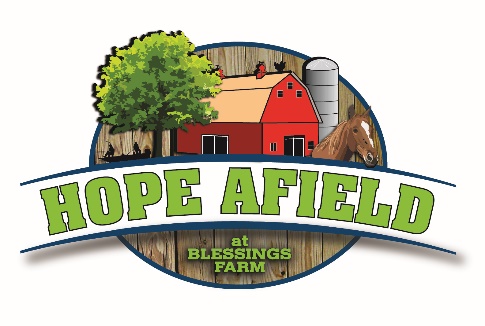 Contact InformationAvailabilityDuring which hours are you available for volunteer assignments?InterestsTell us in which areas you are interested in volunteeringSpecial Skills or QualificationsSummarize special skills and qualifications you have acquired from employment, previous volunteer work, or through other activities, including hobbies or sports.Previous Volunteer ExperienceSummarize your previous volunteer experience.Person to Notify in Case of EmergencyAgreement and SignatureBy submitting this application, I affirm that the facts set forth in it are true and complete. I understand that if I am accepted as a volunteer, any false statements, omissions, or other misrepresentations made by me on this application may result in my immediate dismissal.Thank you for completing this application form and for your interest in volunteering with us.(OVER)Volunteer ApplicationNameStreet AddressCity ST ZIP CodeHome PhoneWork PhoneE-Mail AddressWeekday morningsWeekend morningsWeekday afternoonsWeekend afternoonsWeekday eveningsWeekend eveningsCarpenter/Wood Workers                                          ___ Bee KeeperGardeners___ Seasoned Riders to Help Tune-Up Horses                                                                  Equine InstructorTrail Life Troop                                                          Fisherman___ Licensed Counselor ___ EAGALA Certified ___ Equine Specialist     ___ EAGALA Certified___ Interested in an EAGALA CertificationFriends of Hope Afield FundraisingNewsletter/Web Site/Facebook ProductionVolunteer Coordination(OVER)NameStreet AddressCity ST ZIP CodeHome PhoneWork PhoneE-Mail AddressName (printed)SignatureDate